Freddy Salvador 		Oct. 25, 2013		EMT 1111/D304Objective: As the 2nd Lab, This repeat the same mathematical computations but with functions. The following lab show “Lab 3” is created to make a mathematical computation and print the assigned computations.  		lhlaboy@citytech.cuny.eduTheory/ Math Rules: The computation that makes the program run does what the function was designed, also the program has a function that restarts or make it end.   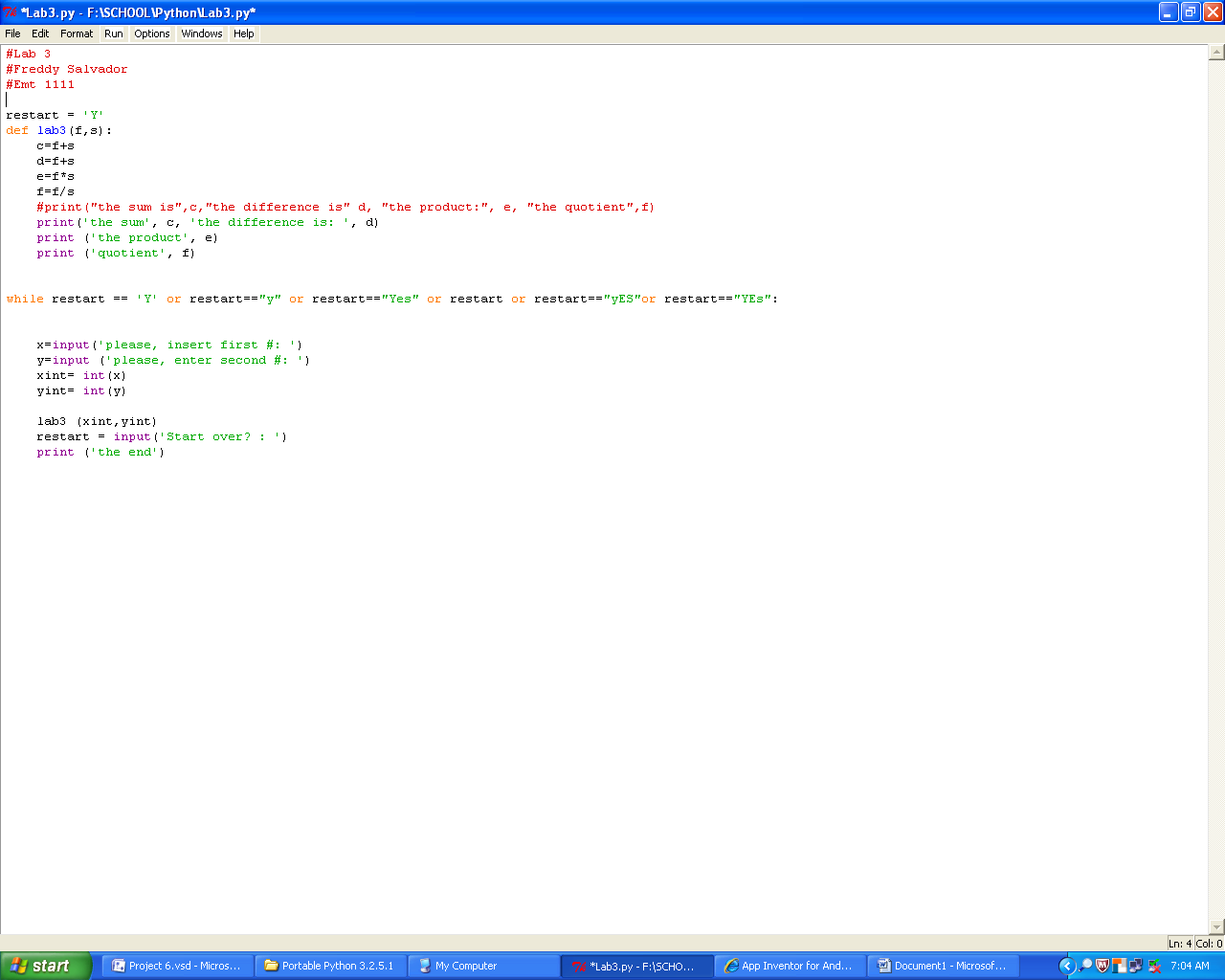 Results: The results are shown in the diagram below.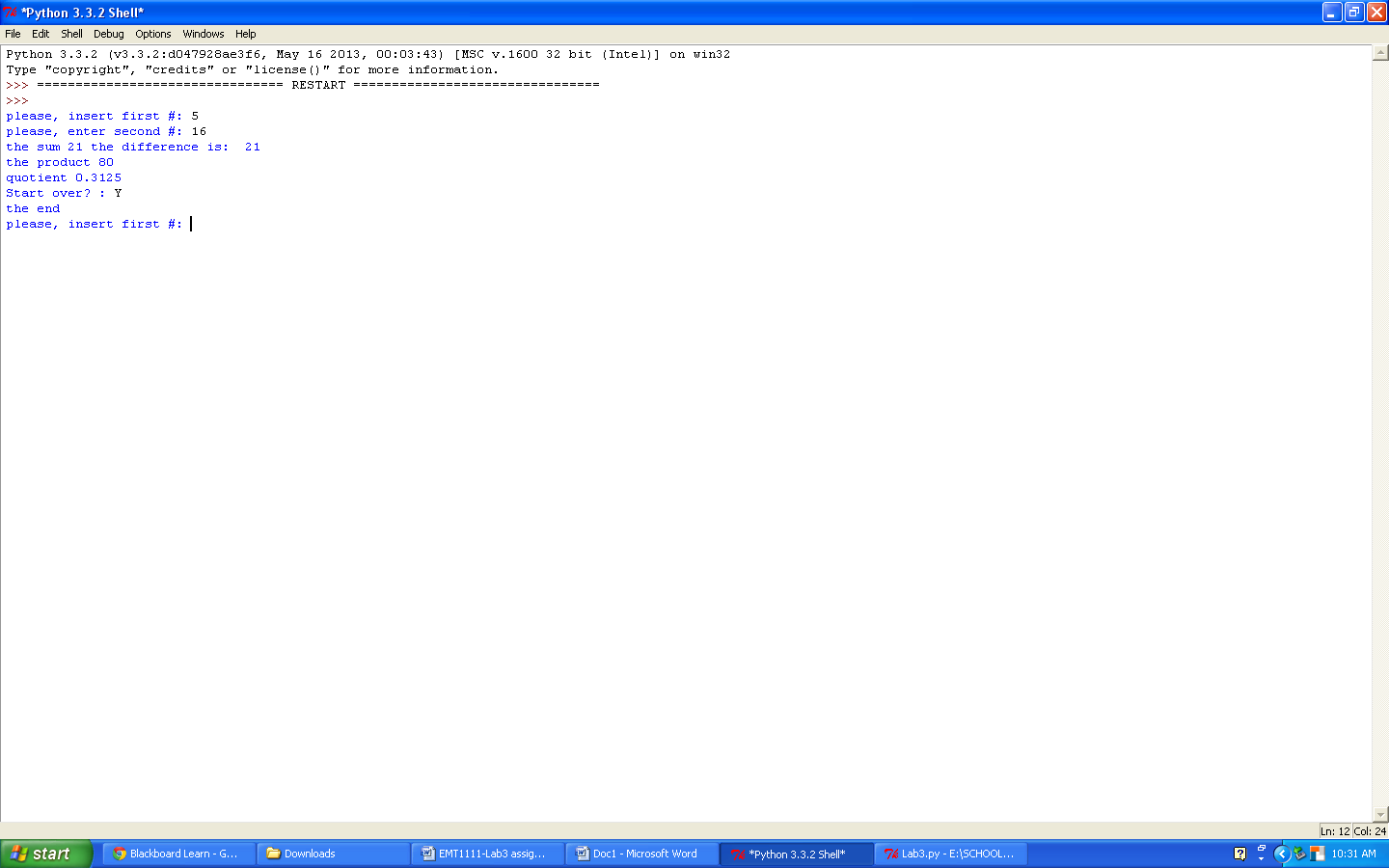 Python 3.2.3 (default, April 11, 2012)